Homework
Учить и повторять слова юнита 1 и 2, дам итоговую работу на них. Тренировать финальное чтениеLast week we visited the farm. It was exciting. I was pleased to see lots of animals: cows, goats, sheep, hens. A very beautiful horse lived in the stable. I walked inside and climbed on the gate. There was giant dog. It watched the sheep. The farmer and his wife had a terrible storm again yesterday: thunder and lightning, rain and wind. There was water everywhere in the barn. There were holes in the roof. The windows were broken.Every day I usually have five lessons on the timetable, for example, yesterday there were six lessons: English, Maths, Science, Art, Music and Sports. We have breaks at school. At break I can talk to my friends or we can help with homework. Children don’t run at break, we walk quietly. In music lessons it’s noisy, we play the piano, the guitar and the drum. I don’t like Maths. It isn’t easy for me. We count, have difficult tests and write lots of sums on the board. It’s boring! But I like Art. We use paints and brushes and it’s always quiet. After school I play in the playground with friends.Вставить данные глаголы по смыслу в прошедшем времениclean - die - enjoy - end - happen - live - open - play - rain - repair - start - stay - want - watch
1. Yesterday evening I  TV.
2. I only  my teeth four times last week.
3. Bruce  his mountain bike yesterday evening.
4. The concert last night  at 7.30 and  at 10 o'clock.
5. The accident  last Sunday afternoon.
6. When I was a child, I  to be a lawyer.
7. Mozart  from 1756 to 1791.
8. We  our holiday last week.
9. Today the weather is nice, but yesterday it .
10. It was hot in the room, so I  the window.
11. The weather was good yesterday afternoon, so we  tennis.
12. William Shakespeare  in 1616.Составить вопросы
Example: He bought a new laptop. - Did he buy a new laptop?
She was at home. – Was she at home?
1. He was at the office yesterday.  at the office yesterday?
2. That jacket cost more than 100 euros.  more than 100 euros?
3. We watched the late-night movie.  the late-night movie?
4. My father walked to work yesterday.  to work yesterday.?
5. She took (прош от take) the bus to Manchester.  the bus to Manchester?
6. They ate (прош от eat) out last evening.  out last evening?
7. They were in London last month.  in London last month?
8. They arrived at the airport on time.  at the airport on time?
9. Linda decided to go home straight away.  to go home straight away?
10. I bought (прош от buy) bread.  bread?
11. My friends swam (прош от swim) in the sea.  in the sea?
12. My sister missed the bus.  the bus?
13. She answered by email.  by email?
14. They won (прош от win) a lot of money.  a lot of money?
15. She drove (прош от drive) all the way without stopping.  all the way without stopping?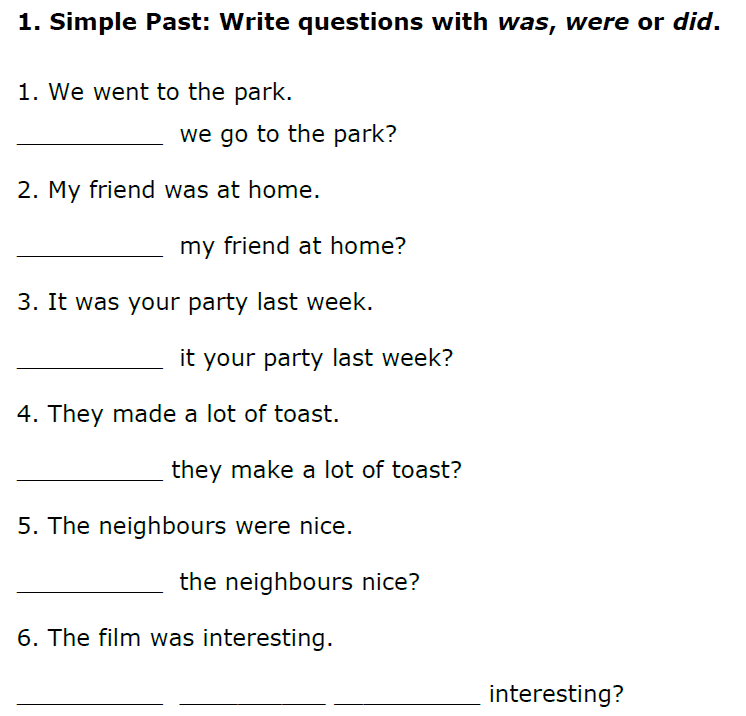 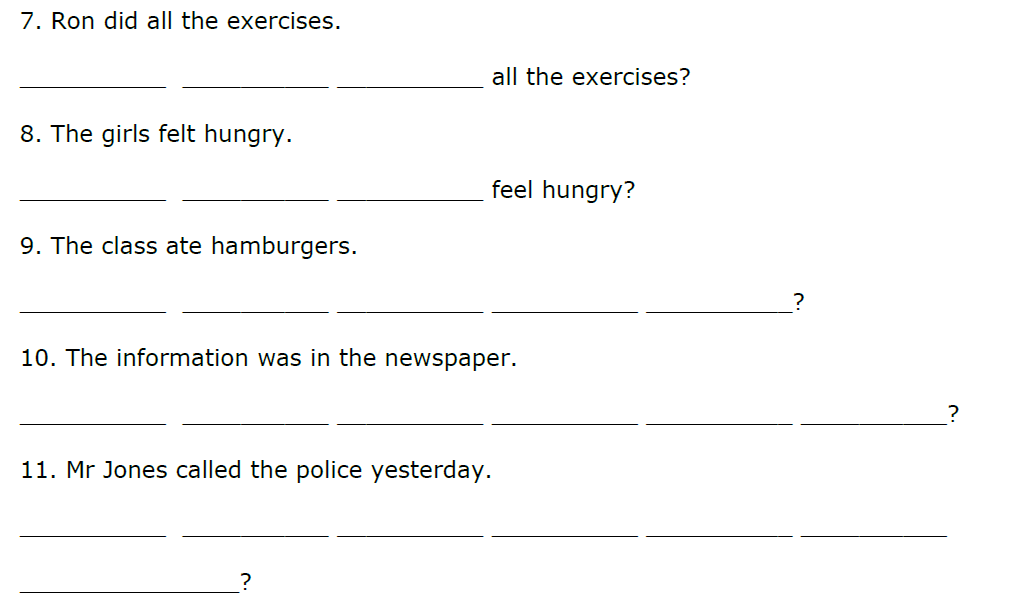 